                                                                                                                            ПРОЕКТ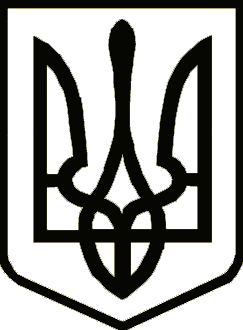 УкраїнаНІЖИНСЬКА РАЙОННА РАДА( ____________сесія ________________ скликання)РІШЕННЯ___________________ 2021 рокуПро внесення змін до рішення другої (позачергової) сесії районної радивосьмого скликання від 24 грудня 2020 року «Про надання згоди на передачу та передачу у комунальну власність Вертіївської сільської ради закладів культури та їх майна із спільної власності територіальних громад сіл, селища Ніжинського району» Відповідно до Закону  України «Про передачу об’єктів права державної та комунальної власності», керуючись статтями 43, 60 Закону України «Про місцеве самоврядування в Україні», рекомендаціями Президії Ніжинської районної ради Чернігівської області та спільного засідання постійних комісій районної ради, районна рада вирішила:1. Внести зміни до рішення другої (позачергової) сесії районної ради восьмого скликання від 24 грудня 2020 року «Про надання згоди на передачу та передачу у комунальну власність Вертіївської сільської ради закладів культури та їх майна із спільної власності територіальних громад сіл, селища Ніжинського району», а саме:- викласти пункт 1 у новій редакції та доповнити додатком 1:«1. Передати з 01 січня 2021 року у комунальну власність Вертіївської сільської ради: Стодільську сільську бібліотеку-філіал; Колісниківську сільську бібліотеку-філіал; Мильниківську сільську бібліотеку-філіал; Кукшинську сільську бібліотеку-філіал; Липіврізьку сільську бібліотеку-філіал; з наявною штатною чисельністю, їх майно, основні засоби, кредиторську і дебіторську заборгованість (згідно додатку 1).»- викласти пункт 3 у новій редакції та доповнити додатком 2:«3. Передати з 01 січня 2021 року у комунальну власність Вертіївської сільської заклад культури Заньківський меморіальний музей Марії Костянтинівни Заньковецької (с. Заньки) з наявною штатною чисельністю, його майно, основні засоби, кредиторську і дебіторську заборгованість (згідно додатку 2).»- викласти пункт 4 у новій редакції та доповнити додатком 3:«4. Передати з 01 січня 2021 року у комунальну власність Вертіївської сільської заклад культури Комунальний заклад Ніжинської районної ради «Ніжинська районна дитяча школа мистецтв» з наявною штатною чисельністю, її майно, основні засоби, кредиторську і дебіторську заборгованість (згідно додатку 3).»2. Контроль за виконанням рішення покласти на постійну комісію районної ради з питань управління та розпорядження об’єктами комунальної власності та постійну комісію з гуманітарної політики, освіти, культури, молодіжної політики, спорту та національного відродження.Голова районної ради 			Анатолій КРАСНОСІЛЬСЬКИЙДодаток 1Перелікосновних засобів, кредиторської заборгованості та штатних одиницьпо закладах культури (сільські бібліотеки-філіали), які передаються у комунальну власність Вертіївської сільської радиВсього:основні засоби – 182509,00 грнкредиторська заборгованість – 5219,24 грнштатні одиниці – 2,0 шт. од.Начальник відділу культури,сім’ї, молоді та спорту Ніжинської районної державної адміністрації 				Андрій ШТАЙНЕККЕРДодаток 2Перелікосновних засобів, кредиторської заборгованості та штатних одиницьпо Заньківському меморіальному музею Марії Костянтинівни Заньковецької, який передається у комунальну власність Вертіївської сільської радиВсього:основні засоби – 415586,00 грнкредиторська заборгованість – 14294,13 грнштатні одиниці – 3,0 шт. од.Начальник відділу культури,сім’ї, молоді та спорту Ніжинської районної державної адміністрації 				Андрій ШТАЙНЕККЕРДодаток 3Перелік основних засобів, дебіторської заборгованості та штатних одиницьпо КЗ «Ніжинська районна дитяча школа мистецтв», який передається у комунальну власність Вертіївської сільської радиВсього:основні засоби – 303753,00 грндебіторська заборгованість – 7185,00 грнштатні одиниці – 15,51 шт. од.Начальник відділу культури,сім’ї, молоді та спорту Ніжинської районної державної адміністрації 				Андрій ШТАЙНЕККЕРНайменуванняСума (кількість),грн (шт.од.)Стодільська сільська бібліотека-філіал                                       Стодільська сільська бібліотека-філіал                                       Основні засоби:Рахунок 111216139,0Рахунок 11131040,0Кредиторська заборгованість КЕКВ 21111819,77КЕКВ 21201114,02Штатні одиниці:Бібліотекар Примак Галина Василівна0,5Колісниківська сільська бібліотека-філіал                                       Колісниківська сільська бібліотека-філіал                                       Основні засоби:Рахунок 111219512,0Рахунок 11131026,0Штатні одиниці:Бібліотекар Безпала Ніна Григорівна0,5Мильниківська сільська бібліотека-філіал                                       Мильниківська сільська бібліотека-філіал                                       Основні засоби:Рахунок 11123242,0Рахунок 11131118,0Кукшинська сільська бібліотека-філіал                                       Кукшинська сільська бібліотека-філіал                                       Основні засоби:Рахунок 10148200,0Рахунок 111216837,0Рахунок 11134052,0Штатні одиниці:Бібліотекар Мошко Наталія Василівна0,5Липіврізька сільська бібліотека-філіал                                       Липіврізька сільська бібліотека-філіал                                       Основні засоби:Рахунок 10148000,0Рахунок 1112102646,0Рахунок 1113697,0Кредиторська заборгованість:Кредиторська заборгованість:КЕКВ 21111443,42КЕКВ 2120842,03Штатні одиниці:Бібліотекар Пінчук Тетяна Андріївна0,5НайменуванняСума (кількість),грн (шт. од.)Основні засоби:Основні засоби:Рахунок 1013332901,0Рахунок 101423384,0Рахунок 10161223,0Рахунок 1111417,0Рахунок 111357661,0Матеріали:Матеріали:Фарба для даху 2 банки2200,0Брикет, 3,6тн9000,0Кредиторська заборгованість:Кредиторська заборгованість:КЕКВ 211111716,50КЕКВ 21202577,63Штатні одиниці:Директор Новак Ольга Григорівна1,0Муз. доглядач Сацюк Наталія Григорівна1,0Прибиральник Кулакевич Андрій Якович1,0НайменуванняСума (кількість),грн (шт./од.)Основні засоби:Основні засоби:Рахунок 101474022,0Рахунок 101513258,0Рахунок 1113216349,0Рахунок 1111124,0Дебіторська заборгованість (батьківська плата)7185,0Штатні одиниці:Штатні одиниці:Директор Константиненко Анжела Сергіївна1,0Викладачі: Ващенко Н.І.1,0Ващенко Ю.В.1,0Дудка Т.І.1,5Думенко Т.М.1,5Константиненко А.С.0,54Телеш І.О.1,43Луценко А.М.1,1Лясковська О.В.1,33Прокопець В.1,43Сварська С.С.0,81Солдатенко Ю.В.0,87Нещерет Н.М.0,5Концертмейстер Петрик Я.І.0,5Концертмейстер Шнейдер О.С.0,5Концертмейстер Литвиненко  А.П.0,5